Verantwortung für die KircheStellt euch folgende Situation vor. Der Magistrat der Stadt Frankfurt hat beschlossen, einen ganz neuen Stadtteil zu bauen. Mit der Erdkundeklasse besucht ihr das Rathaus, wo ein Modell des Entwurfs ausgestellt ist. Es gibt neben Ein- und Mehrfamilienhäusern auch ein Einkaufszentrum, ein Schwimmbad, Grünflächen, Schulen und viele andere öffentliche Gebäude. Als ihr den Plan genauer betrachtet, entdeckt ihr, dass keine Kirche vorgesehen ist.  Ihr beschließt einen Brief an den Oberbürgermeister zu schreiben und zu fragen, warum das so ist. Dabei nennt ihr auch Gründe für den Bau einer Kirche im neuen Stadtteil und erläutert, was fehlen würde, wenn keine Kirche vorgesehen ist. Welche Aufgaben könnte die Kirche in dem Stadtteil übernehmen? Formuliere einen solchen Brief auf einer Extraseite. Er sollte nicht länger als eine Doppelseite sein.Wenn ihr euch über das Engagement der Evangelischen Kirche informieren wollt, könnt ihr auch im Internet recherchieren, etwa in den Jahresberichten der Evangelischen Kirche in Hessen und Nassau (EKHN): http://www.ekhn.de/ueber-uns/presse/jahresberichte.html. Suche dir einen Partner oder eine Partnerin. Stellt euch eure Briefe gegenseitig vor. Wo argumentiert ihr ähnlich, wo unterschiedlich? Martin Niemöller hat immer wieder betont, dass die Kirche auch vom Engagement ihrer Mitglieder lebt. Die Kirche im Stadtteil wurde nun doch gebaut. Weil ihr euch als Klasse dafür eingesetzt habt, darfst du eine kleine Rede zur Eröffnung halten. Schreibt zu zweit diese Rede und denkt dabei an Niemöllers Argument, dass die Kirche nicht so sehr das Gebäude meint, sondern von ihren Mitgliedern lebt. Handeln 4                                                              EA | PAArbeitsblatt: Verantwortung übernehmen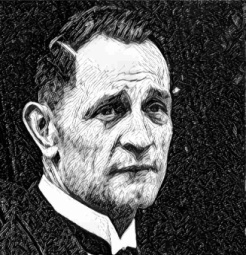 